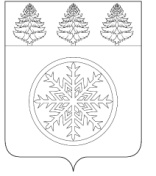 РОССИЙСКАЯ ФЕДЕРАЦИЯИРКУТСКАЯ ОБЛАСТЬД у м аЗиминского городского муниципального образованияРЕШЕНИЕот 26.01.2017			г. Зима			№ 238О внесении изменений в Правила  установки и эксплуатации рекламных конструкцийна территории Зиминского городскогомуниципального образования В соответствии с частью 5, частью 5.1. статьи 19 Федерального закона от 13.03.2006 N 38-ФЗ "О рекламе", постановлением Правительства Иркутской области от 16.09.2013 № 360-ПП "Об установлении сроков, на которые могут заключаться договоры на установку и эксплуатацию рекламных конструкций на территории Иркутской области", руководствуясь статьей 36 Устава Зиминского городского муниципального образования, Дума Зиминского городского муниципального образованияР Е Ш И Л А:1.Внести в Правила установки и эксплуатации рекламных конструкций на территории Зиминского городского муниципального образования, утвержденные решением Думы Зиминского городского муниципального образования от 19.06.2015 № 82 (далее – правила) следующие изменения:1.1.Пункт 6.2. правил изложить в следующей редакции:            «6.2. Разрешение на установку и эксплуатацию рекламной конструкции, устанавливаемой на земельном участке, здании или ином недвижимом имуществе, находящемся в собственности  Зиминского городского муниципального образования, оформляется на основании заявления победителя торгов в отношении соответствующего адреса размещения рекламной конструкции. Торги на право заключения договора на установку и эксплуатацию всех типов и видов рекламных конструкций проводятся в форме аукциона. Срок договора на установку и эксплуатацию всех видов и типов рекламных конструкций составляет 5 лет.».2.Настоящее решение подлежит официальному опубликованию в средствах массовой информации.            3.Контроль исполнения настоящего решения возложить на председателя депутатской комиссии по нормативно-правовому регулированию вопросов местного самоуправления Абуздина В.В.  и  заместителя  мэра  городского  округа  по  вопросам ЖКХ, архитектуры и строительства Неудачина А.В.Председатель ДумыЗиминского городскогомуниципального образования_______________ Г.А. Полынцева                Мэр Зиминского городского                 муниципального образования                 ________________ А.Н. Коновалов